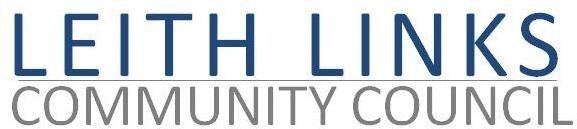 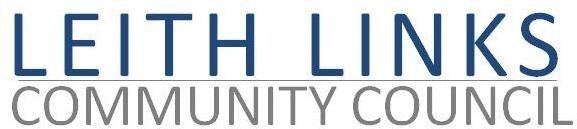 AGENDAMONDAY 25 October 2021onlineWelcome to all. New member Barbara Kerr representing Leith Festival.Adoption of Minutes of previous meeting (27.09.21) & Matters Arising if not on Agenda below)Report from Police Scotland Seafield Sewage Works – update and discussion of reporting procedures. Proposal to retain LLCC reporting system (Jim Scanlon, Eileen Simpson)Parks and Greenspaces – update on Master Plan for Leith Links, incl. arboretum Travel and Mobility Issues – update on Lothian BusesPlanning issues – (Ropeworks, Maritime Street, Baltic Street)Update from Elected Representatives (Holyrood, Westminster, CEC) as available & Open FloorAOCBNext meeting: Monday 29 November 2021, 6:30pm